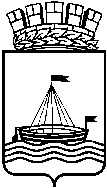 Департамент образования Администрации города ТюмениМуниципальное автономное дошкольное образовательное учреждение центр развития ребенка-детский сад № 111 города Тюмени(МАДОУ ЦРР - д/с № 111 города Тюмени)Режим дня воспитанниковСодержание деятельности детей2-3 года3-4 года4-5 лет5-6 лет6-7 летПрием детей, общение с родителями, организация разнообразной игровой деятельности, проведение индивидуальной работы,  самостоятельная деятельность детей, оздоровительный бег на улице (5-7 лет- прием детей на улице),утренняя гимнастика  (2-5 лет), культурно-гигиенические процедуры,  дежурство (4-7 лет).7.007.007.007.007.00Прием детей, общение с родителями, организация разнообразной игровой деятельности, проведение индивидуальной работы,  самостоятельная деятельность детей, оздоровительный бег на улице (5-7 лет- прием детей на улице),утренняя гимнастика  (2-5 лет), культурно-гигиенические процедуры,  дежурство (4-7 лет).7.007.007.00прием детей на улице, оздоровитель-ный бегприем детей на улице, оздоровитель-ный бегПодготовка к завтраку, завтрак8.158.208.258.308.35Организация образовательной деятельности, осуществляемая в процессе различных видов детской деятельности (игровой, коммуникативной, трудовой,  двигательной, познавательно-исследовательской, продуктивной, музыкально-художественной, чтения художественной литературы), занятия со специалистами.9.009.009.008.508.50Второй завтрак.9.209.409.5010.0010.00Подготовка к прогулке, прогулка. Самостоятельная деятельность.9.209.409.5010.3510.50Возвращение с прогулки, самостоятельная деятельность11.2012.0012.1012.2012.25Подготовка к обеду, обед11.4012.2012.2512.3512.35Подготовка ко сну, дневной сон.12.1512.5012.5513.0013.00Постепенный подъем, гимнастика после сна, воздушные, водные процедуры (3-7лет), закаливание (5-7 лет).15.0015.0015.0015.0015.00Полдник.15.1015.1015.1015.1015.10Игры, организованная образовательная и самостоятельная деятельность, индивидуальная работа.15.2015.2015.2015.2015.20Подготовка к ужину, ужин.16.4516.5016.5517.0017.00Подготовка к прогулке, прогулка, самостоятельная деятельность, уход домой.17.00-19.0017.05-19.0017.10-19.0017.15-19.0017.15-19.00